IŠ – nogometPozdravljeni,na daljavo se družimo že osmi teden. Kdo bi si mislil, da se ne bomo videli tako dolgo. Verjamem, da bi veliko raje, kot delali za šolo v karanteni, brcali žogo v telovadnici ali na igrišču….Ta teden se imam za vas nekaj vaj za moč, ki vam bodo pomagale pri postavljanju na roke.  Zanimive vaje, ki jih lahko izvajate doma ali zunaj. Vaje za moč, predvaje za stojo in vaje postavljanja na roke najdete na spodnji povezavi.https://www.youtube.com/watch?v=xlWELBANc0k&feature=youtu.be&fbclid=IwAR2JyVGpE_EKf2pF1KMKCILh0U3RdaGUhwi5SVpWzm5iaZJdLxx0ceaPG6k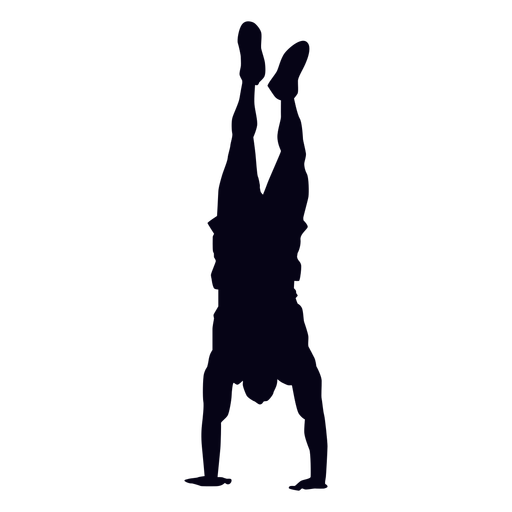 Lep teden vam želim,učitelj Bojan